                            AUTORIDADE TRIBUTÁRIA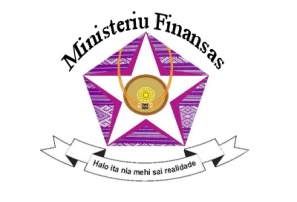 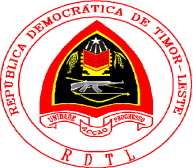   DIRECÇÃO NACIONAL DE RECEITAS PETROLIFERAS  E MINERAISTorre Ministerio das Financas, RDTL, Piso 8, Avenida Aitarak Laran, Dili, Timor Leste P.O Box-18, Dili , Timor-Leste,  Phone- +(670) 74002083 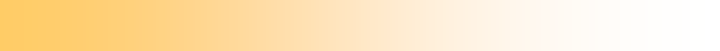 MONTHLY SUPPLEMENTAL PETROLEUM TAX (SPT) INSTALLMENT NOTICE(Under Article 90-A of the Amended TDA)Month of …………………………/2020Taxpayer Name	: TIN			: SPT rate 		: 19.8% as set out in Art. 90-A of Amended TDA (MBT Regime)Declaration:  Under penalties of perjury, I (full name) …………………………………………………………….…, (designation) ………………………………….. declare that I have examined this form, including by accompanying necessary and relevant schedules and statements, and to the best of my knowledge and belief, it is true, accurate, correct, and complete. Signature:      ______________________________Date:	______________________________Notes:The Supplemental Petroleum Tax (SPT) is applicable to ‘former JPDA Non-Annex F’ and ‘100% Timor-Leste Territory’ under the Amended TDA;Monthly SPT installments shall be 1/12th of the value of SPT estimated by the taxpayer for the current tax year (Art. 90.2 of Amended TDA); Penalty may be applied if SPT installments paid by the taxpayer is below 90% of the actual  SPT due for the relevant tax year (Art. 90.5 of Amended TDA);From September 2019 onwards, the applicable SPT rate is 19.8% as set forth under Art. 90-A of Amended TDA;Please attach copy of EFT bank transfer instruction form in support of electronic payment of above taxes to the TL Petroleum Fund bank account which details are as follows:Name and Address of the Bank: The Federal Reserve Bank of New York, 33 Liberty Street, New York, NY 10045;SWIFT CODE: FRNYUS33;Beneficiary Name: ‘Banking and Payments Authority of East Timor Petroleum Fund Account’; Account Number: 021080973;Payment and lodgment of form is due on 15th day of the following month or next business day if 15th is a public holiday in Timor-Leste;Gross Receipts estimatedAccrued Net Receipts estimatedSPT  Payable estimated SPT  Installment payable for the month (US$)SPT  Installment payable for the month (US$)Overpayment adjustment(if any)Overpayment adjustment(if any)Actual amount paid after adjustment (US$)Payment DateGross Receipts estimatedAccrued Net Receipts estimatedSPT  Payable estimated SPT  Installment payable for the month (US$)SPT  Installment payable for the month (US$)Overpayment PeriodAmount (US$)Actual amount paid after adjustment (US$)Payment DateSPT  Tax Installment for the  next period : SPT  Tax Installment for the  next period : SPT  Tax Installment for the  next period : SPT  Tax Installment for the  next period : SPT  Tax Installment for the  next period : SPT  Tax Installment for the  next period : SPT  Tax Installment for the  next period : SPT  Tax Installment for the  next period : SPT  Tax Installment for the  next period : Will your Company no longer pay tax on SPT Installment for the following period?  Will your Company no longer pay tax on SPT Installment for the following period?  Will your Company no longer pay tax on SPT Installment for the following period?  Will your Company no longer pay tax on SPT Installment for the following period?  If yes, state the reason ……………………………………………………….. …………………………………………………………………. ………………………………………………..  and confirm with Timor-Leste Tax Authority, with official documentsIf yes, state the reason ……………………………………………………….. …………………………………………………………………. ………………………………………………..  and confirm with Timor-Leste Tax Authority, with official documentsIf yes, state the reason ……………………………………………………….. …………………………………………………………………. ………………………………………………..  and confirm with Timor-Leste Tax Authority, with official documentsIf yes, state the reason ……………………………………………………….. …………………………………………………………………. ………………………………………………..  and confirm with Timor-Leste Tax Authority, with official documentsIf yes, state the reason ……………………………………………………….. …………………………………………………………………. ………………………………………………..  and confirm with Timor-Leste Tax Authority, with official documentsTick XYes …….. No …….Yes …….. No …….Yes …….. No …….If yes, state the reason ……………………………………………………….. …………………………………………………………………. ………………………………………………..  and confirm with Timor-Leste Tax Authority, with official documentsIf yes, state the reason ……………………………………………………….. …………………………………………………………………. ………………………………………………..  and confirm with Timor-Leste Tax Authority, with official documentsIf yes, state the reason ……………………………………………………….. …………………………………………………………………. ………………………………………………..  and confirm with Timor-Leste Tax Authority, with official documentsIf yes, state the reason ……………………………………………………….. …………………………………………………………………. ………………………………………………..  and confirm with Timor-Leste Tax Authority, with official documentsIf yes, state the reason ……………………………………………………….. …………………………………………………………………. ………………………………………………..  and confirm with Timor-Leste Tax Authority, with official documents